Evaluating the gymnast’s physical ability development  - “That which gets measured gets done”Physical Ability Tests (PAT) tests measure a gymnast’s current functional fitness and also measure on-going fitness improvements. Functional levels of physical ability are the key to good gymnastics performance. Clubs should systematically develop the physical ability of their competitive gymnasts. This is done by doing a base-line PA test, then implementing a conditioning program, and then re-testing at regular intervals to assess improvement towards the desired physical ability standards.Encouraging coaches to practice functional fitness testing is a key objective of gymnastics training. The PA testing process also emphasizes the important motivational and reward aspects of improving fitness.Physical Ability testing formatTest A comprises 10 tests and is designed for Level 3-5 gymnasts. Test B comprises 8 tests for Level 6-10 gymnasts. The test abilities (listed below with joint movement) are strength, flexibility, balance and some profile skill development.  Tests are recorded in units of 1-20 or timed in seconds. These primary scores are then converted to a given score of 0-10 for strength, power test and balance tests; and 0-5 for flexibility tests. Some of these tests can be used for lower level gymnasts. For example:WAG Level 3: Tests 1a, 2a, 3a, 4, 5, 6, 8a, 9a, and 10 (for a total score out of 75)WAG Level 4-5: Tests 1a, 2a, 3a, 3b, 4a, 4b, 5, 6, 7a, 8a, 9a, and 10 (for a total score out of 90)Level 6-10: Tests 1b, 2b, 5, 6, 79, 8b, 9b, and 10 (for a total score out of 80)An overall "gymnastic fitness" (%) score is given which can show the degree of overall improvement, or otherwise, from one test cycle to the next. For example, Test A and B are so designed that the gymnast should strive for an overall minimum "fitness" score goal of 30/100 for Level 3, 40/100 for Level 4, 50/100 for Level 5, 60/100 for Level 6, 70/100 for Level 7, and 80/100 for Level 9-10.A test record sheet (for coach use) is attached.  The test descriptions, photos of start and end positions, how to assess the tests and score conversion tables follow. TESTSTest 1A (Level 3-5)		Straight Leg LiftsTest 1B (Level 6-10 only)		Straight Leg Lifts – from “L” hangTest 2A (Level 3-5 only)		Over-grip Chin UpTest 2B (Level 6-10 only)		4m Rope climb (arms only) – timed in secondsTest 3a (Level 4-5 only)	Lever - holdsTest 3b (Level 4-5 only) Lever - holdsTest 4 	(Level 4-5 only)	Single Leg SquatsTest 5	(Level 4-10)	 Press to HandstandTest 6 		Handstand HeldTest 7a (L4-6)		Glide kip seriesTest 7b (Level 6-10 only) 	 Cast to HandstandTest 8a and 9a (Level 3-5 only)	Forward Splits – right leg & left legTest 8b and 9b  (Level 6-10 only)	 Forward Leg Raises and Sideways Leg RaisesTest 10		20m SprintWG Physical Ability Test  – scoring tablesTest 1A and 1B – Leg liftsTest 2A – Chin Ups Test 2B – Rope ClimbTest 3a - “L” Lever holdTest 3b -  Inverted Hang		Test 4a - Single Leg Squats Test 4b- Rebound JumpsTest 5 - Press Handstand: One point for the press UP and another point for the press DOWN to lever. Test 6 - Hold Handstand Test 7A  - Glide Kips A properly performed kip cast has:  legs straight throughout. Bent arms in front support and/or in casting negate the performed kip (no points awarded) but the test continues.Test 7B – Cast Handstand Test 8a and 9a – Front Splits R + L  and Side splits Test 8b and 9b – Forward and sideways Leg Lifts R + LTest 10 – 20m sprint Physical Ability Test record :   Group……………..…….….Date of test…………….………Venue………..…………………...…Physical Ability Test A:  for Level 3-5 gymnastsPhysical Ability Test A:  for Level 3-5 gymnastsPhysical Ability Test A:  for Level 3-5 gymnastsPhysical Ability Test A:  for Level 3-5 gymnastsPhysical AbilityPrevailing Joint ActionTest ItemRepetition Range and (Converted Score Range)StrengthHip Flexion1a. Straight Leg Lifts 1 > 20 (1-10)StrengthShoulder Extensionand Hip flexion2a. Over-grip Chin Up 1 > 20 (1-10)StrengthBody Alignment & Hip Flexion3a “L” lever - hold Hold > 45sec (1-5)StrengthBody Alignment & Hip Flexion3b. Inverted hang-holdHold > 30sec (1-5)StrengthHip & Knee Extension4a. Single Leg Squats 1 > 10 each leg (1-10)StrengthHip & Knee Extension4b. Rebound jumpsJumps in 30s (1-5)Strength & skillShoulder Flexion & hip extension5. Press to Handstand0 > 5 (1-10)BalanceBalance & Alignment6. Handstand holdHold 1- 60sec (1-10)Strength & skillDynamic Hip Flexion Shoulder Extension7a. Glide Kips Series Number performed in series (1-10)FlexibilityHip Flexion/Extension8a. Right Leg Splits 9a. Left Leg Splits Flat splits > plus 20cm (0-5) Flat splits > plus 20cm (0-5)Power10.  20m sprintTime in seconds (1-5)TOTAL /90Physical Ability Test B - for Level 6-10 gymnastsPhysical Ability Test B - for Level 6-10 gymnastsPhysical Ability Test B - for Level 6-10 gymnastsPhysical Ability Test B - for Level 6-10 gymnastsPhysical AbilityPrevailing Joint ActionTest ItemRepetition Range and (Score Range)StrengthHip Flexion1b. Straight Leg Lifts from “L”1 > 20 (1-10)PowerShoulder Extensionand Hip flexion2b. 4m Rope climb – timed in seconds1-20sec (1-10)Strength & skillShoulder Flexion & hip extension5. Press to Handstand0 > 5 (1-10)BalanceBalance & Alignment6. Handstand Held	Hold 1- 60sec (1-10)Strength & skillDynamic Hip Flexion Shoulder Extension7b. Cast to handstandNumber performed (1-10)FlexibilityHip Flexion/Extension8b. Forward Leg raise9b. Sideway Leg raise9c.backward Leg raise Height of toes R (0-5) L (0-5)Height of toes R (0-5) L (0-5)Height of toes R (0-5) L (0-5)Power10.  20m sprintTime in seconds (1-10)TOTAL =  / 80Straight Leg Lifts - photoTest DescriptionTest Scoring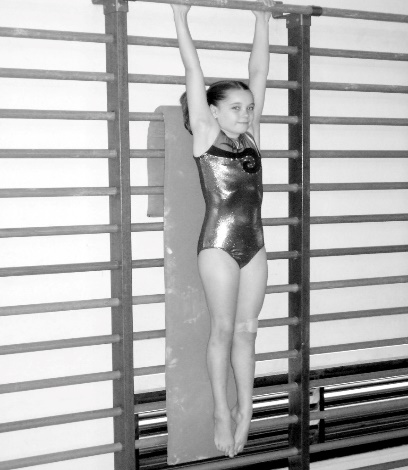 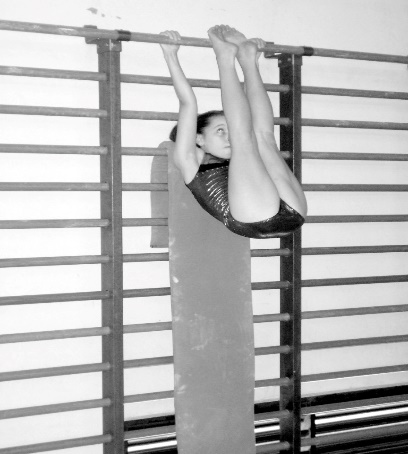 Holding a wall (stall) bar, the gymnast begins in a straight hanging position with both hands in over grip - her body in a full hip & shoulder extension across padded rails.The gymnast then performs a leg lift by bending at the hips to bring her feet to touch the bar. The legs must remain straight throughout the entire lift. The gymnast must touch the bar OR pass under the bar with her feet. The number of completed leg lifts is divided in half to arrive at the converted score. For example:20 leg lifts = converted score of 10             19 = 9.5             13 = 6.5        7 = 3.518 = 9                12 = 6            6 = 317 = 8.5             11 = 5.5         5 = 2.516 = 8                10 = 5            4 = 2            15 = 7.5              9 = 4.5          3 = 1.5          14 = 7                 8 = 4             2 = 1                                                        1 = 0.5Test equipment - apparatusAssessor instructions & SafetyWall (stall) bars with bar padding extending under the gymnast’s body and feet.Assessor stands to the side front of the gymnasts to observe the test performance.The test starts when the gymnast begins her first leg lift. Completed lifts are with straight legs + pointed feet AND touch the top bar or pass under the top bar.Assessors count aloud for each completed leg lift.The test will conclude after 20 leg lifts are attempted OR after 5 unsuccessful attempts in a row.Straight Leg Lifts from “L” hang- photoTest DescriptionTest Scoring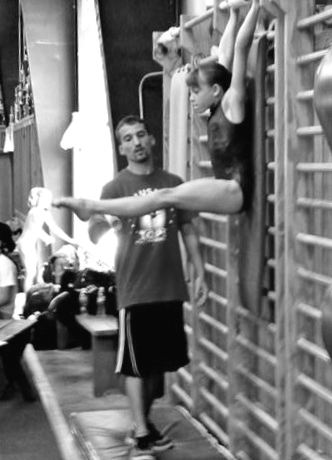  The gymnast begins in a straight hanging position holding a wall (stall) bar with both hands in over grip - her body in a full hip & shoulder extension across padded rails.The gymnast then performs her first leg lift to bring her feet to touch the bar. The legs must remain straight throughout the entire lift. The gymnast must either touch the bar or pass under the bar with her feet.  She then lowers her legs to a horizontal (90 degree) position AND then performs the next leg lift by touching the bar. All subsequent leg lifts are to return to a horizontal “L” (90 degree) position. If the gymnast’s legs fall below the horizontal position, the leg lift does not count. The test will conclude after 20 leg lifts are attempted or after 5 unsuccessful attempts in a row.The number of completed leg lifts is divided in half to arrive at the converted score. For example:20 leg lifts = converted score of 10             19 = 9.5             13 = 6.5        7 = 3.518 = 9                12 = 6            6 = 317 = 8.5             11 = 5.5         5 = 2.516 = 8                10 = 5            4 = 2            15 = 7.5              9 = 4.5          3 = 1.5          14 = 7                 8 = 4             2 = 1                                                        1 = 0.5 The gymnast begins in a straight hanging position holding a wall (stall) bar with both hands in over grip - her body in a full hip & shoulder extension across padded rails.The gymnast then performs her first leg lift to bring her feet to touch the bar. The legs must remain straight throughout the entire lift. The gymnast must either touch the bar or pass under the bar with her feet.  She then lowers her legs to a horizontal (90 degree) position AND then performs the next leg lift by touching the bar. All subsequent leg lifts are to return to a horizontal “L” (90 degree) position. If the gymnast’s legs fall below the horizontal position, the leg lift does not count. The test will conclude after 20 leg lifts are attempted or after 5 unsuccessful attempts in a row.Assessor instructions - Safety The gymnast begins in a straight hanging position holding a wall (stall) bar with both hands in over grip - her body in a full hip & shoulder extension across padded rails.The gymnast then performs her first leg lift to bring her feet to touch the bar. The legs must remain straight throughout the entire lift. The gymnast must either touch the bar or pass under the bar with her feet.  She then lowers her legs to a horizontal (90 degree) position AND then performs the next leg lift by touching the bar. All subsequent leg lifts are to return to a horizontal “L” (90 degree) position. If the gymnast’s legs fall below the horizontal position, the leg lift does not count. The test will conclude after 20 leg lifts are attempted or after 5 unsuccessful attempts in a row.The test starts when the gymnast begins her first leg lift. The assessor stands at the side of the gymnasts holding a padded stick (or their arm) at the horizontal position so the gymnast is aware of the horizontal “L” position (90 degree)Assessors count aloud for each completed leg lift.Chin Up - photoTest DescriptionTest Scoring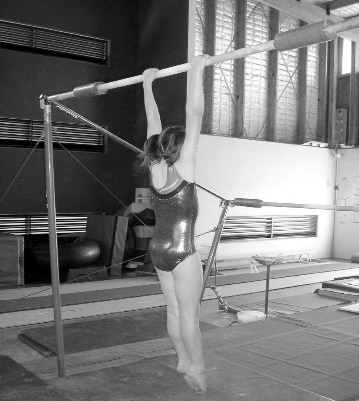 Long Hang in top grip - Start of Chin-up test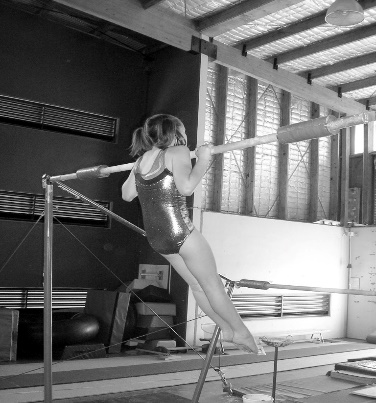 Chin-up to bar – then return to long hangGymnasts perform chin up in series up to a maximum of 20 attempts.The gymnast hangs freely from a high uneven bar. The chin up must be done symmetrically, with straight legs, a slight hip extension and with the eyes rising to the bar. If any of the above criteria are not met then that lift is not counted.The test will end after 3 unsuccessful attempts at chin-up A score of 0.5 point for each chin-up pullover performed.20 chin = score 1019 chin ups = score of 9.5 18 chin ups  = score 916 chin ups = score 814  chin ups = score 712 chin ups = score 610 chin ups = score 58 chin ups  = score 46 chin ups = score 34 chin ups = score 22 chin ups = score 1A fall to hang negates that attempt, but the test continues. A fall from the bar ends the test.Long Hang in top grip - Start of Chin-up testChin-up to bar – then return to long hangTest equipment - apparatusAssessor instructions - SafetyLong Hang in top grip - Start of Chin-up testChin-up to bar – then return to long hangThe test is performed on the high bar of a regulation set of uneven bars with 20cm of base matting under the low bar. The bar may be padded. A coach may stand in to prevent the gymnast swinging but cannot aid the chin upAn additional 10 or 20 or 30 cm mat may be placed under the gymnast, but without feet contacting the mat.4m Rope climb - photoTest DescriptionTest Scoring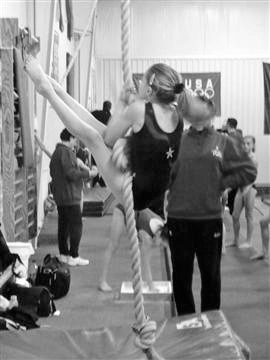 The gymnast begins in “L” sit on a 30cm safety mat. She climbs as quickly as possible using arms only holding legs flexed at the hip in an “L” lever. The gymnast’s legs must remain in a piked (legs together) position and held at or above horizontal throughout the test.Timing begins on hand movement, and finishes as one hand passes the 4m mark. While only the ascent is scored, the descent is in “L” lever to finish in sit on the safety mat. The test concludes if the gymnasts stops or grasps the rope with legs or feet.  Climb time in seconds & score5 second = score of 105.5 sec = 9       10 sec =56 sec  = 9         11 sec =4 7 sec = 8          12 sec= 3 8 sec = 7         15 sec =29 sec = 6           29 sec = 1Form faults:> Legs slightly bent - add 1 second> Legs apart during - add 1 second> Legs falling below horizontal, but      not below 45deg - add 1 second> Legs falling below 45 degrees from     horizontal - add 3 secondsTest equipment - apparatusAssessor instructions Safety30+mm sisal climbing rope extending from floor to (at least) 5m in height. A stop watch records climb time in seconds.A 30cm soft mat (at least 1.8x32m) must be centred under the climbing rope.“L” Lever hold - photoTest DescriptionTest Description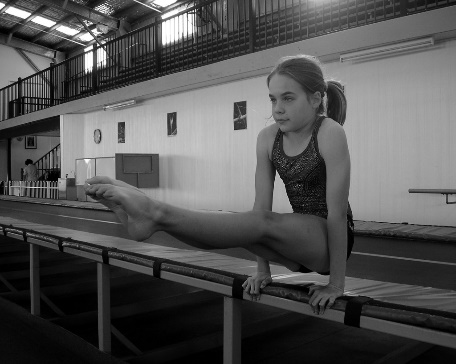 The gymnast sits on a low ground beam with hand grasp next to hips, fingers pointing forward.  In the “L” lever, the gymnast supports their body only on their hands and holds straight legs horizontally flexed at the hips. The test begins when the gymnast lifts into an “L” lever hold.The test concludes once the hold is lost or the legs drop below horizontal – in this case, the top edge of the beam. The gymnast sits on a low ground beam with hand grasp next to hips, fingers pointing forward.  In the “L” lever, the gymnast supports their body only on their hands and holds straight legs horizontally flexed at the hips. The test begins when the gymnast lifts into an “L” lever hold.The test concludes once the hold is lost or the legs drop below horizontal – in this case, the top edge of the beam. Test ScoringTest equipment - apparatusAssessor instructions & Safety45 secs hold = 542 sec = 4.5      25 sec = 2.539 sec = 4         20 sec = 233 sec = 3.        15 sec = 1.530 sec = 3         10 sec = 1       Less than 10sec =0.5A low ground beam with 10-20cm mats placed beside and behind the gymnast.A stop watch is required to time the hold in seconds.Instruct gymnast to breath naturally during the test. Ensure safety matting behind the gymnast in case of a backward fall – instruct gymnast to key hands in front of their body in a fall (avoid elbow injuries).Inverted Hang - photoTest DescriptionTest Description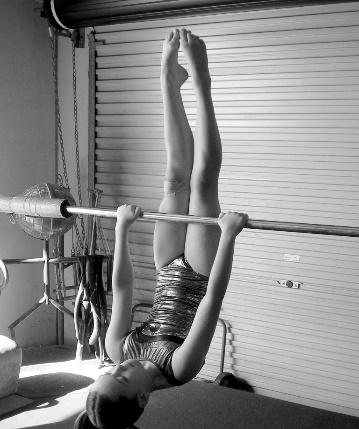 This test rates the isometric control of the important “dish shape” in gymnastics.  The gymnast kicks to or lowers to an inverted hang on low bar. The gymnast must show a shallow dish in the chest with extended hips and the bar in contact with the mid-thigh. Time for holding the inverted hang is timed in seconds.This test rates the isometric control of the important “dish shape” in gymnastics.  The gymnast kicks to or lowers to an inverted hang on low bar. The gymnast must show a shallow dish in the chest with extended hips and the bar in contact with the mid-thigh. Time for holding the inverted hang is timed in seconds.Test ScoringTest equipment - apparatusAssessor instructions & Safety30 seconds hold = 529-27 sec = 4.5      17-15 sec = 2.526-24 sec = 4         14-12 sec = 223-21 sec = 3.5       11-9 sec = 1.520-18 sec = 3         8-6 sec = 1       Less than 5sec =0.5A low bar rails or metal bar.A stop watch is required to time the hold in seconds.Instruct gymnast to breath naturally during the test. Ensure safety matting behind the gymnast in case of a backward fall – instruct gymnast to key hands in front of their body in a fall (avoid elbow injuries).Straight Leg Lifts - photoTest DescriptionTest Scoring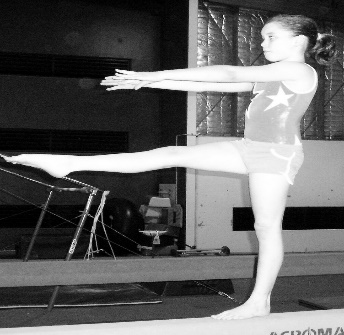 Single Leg Squat –start position  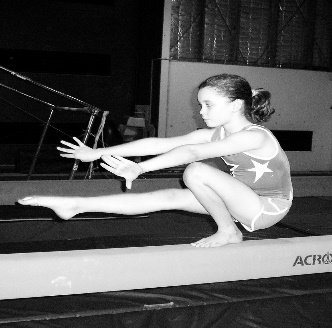 Single Leg Squat –full squat: base foot remains flat 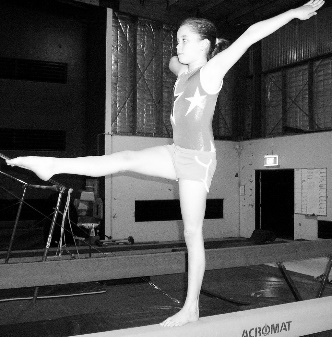 Single Leg Squat – finish position: arms pull sidewaysThe gymnast completes as many single leg squats as possible up to a maximum of 10 on each leg.The gymnast stands on a ground level balance beam. The gymnast squats with control on the test leg with the free leg flexed forward at the hip. A squat is counted when performed under control and in balance.A test repetition is NOT scored If the gymnast loses balance OR the free leg touches the ground, but the test continuesWhile not a test condition, ideally the support knee should track forwards over the middle of the support foot.The number of completed single leg squats is counted for each leg up to a maximum of 10 squats The test will conclude after 10 squats are attempted OR after 3 unsuccessful attempts in a row The raw score for each leg is recorded e.g.  RL 8, LL  6  =  8 / 6These scores are averaged for a converted score e.g. 8+6 = 14/2 = 7Completed single leg squats R/L10 + 10 = score of 1010 + 9 = score of 9.59 + 9 = score of 99 + 8 = score of 8.58 + 8 = score of 8 2 = 1 = score of 1.5Single Leg Squat –start position  Single Leg Squat –full squat: base foot remains flat Single Leg Squat – finish position: arms pull sidewaysTest equipment - apparatusAssessor instructions & SafetySingle Leg Squat –start position  Single Leg Squat –full squat: base foot remains flat Single Leg Squat – finish position: arms pull sideways A low (ground level) balance beam.10-20cm landing mats must cover the sides and back of balance bean.Instruct gymnast to control the lower down into single leg squat.Ensure safety matting behind the gymnast in case of a backward fall – instruct gymnast to key hands in front of their body in a fall (avoid elbow injuries).Press to handstand - photoTest DescriptionTest Scoring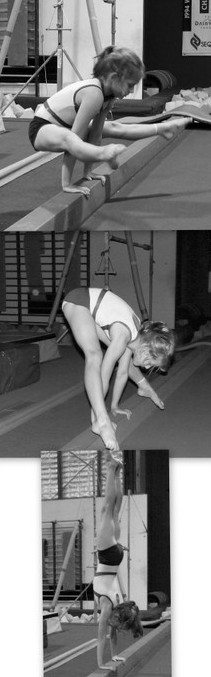 The gymnast presses to handstand from a straddle lever on a firm surface or low (ground) beam.  The hands cannot be farther apart than the width of the athlete’s shoulders. Fingers must face forwardThe press must come to a completely straight handstand with the shoulders open.Legs must come to a horizontal straddle L position at the beginning and end of each press. The press will not count if the gymnast rests or push off her elbows in the straddle L position.For any press to count, the gymnast must have a successful attempt on the up phase. If the gymnast “walks” on her hands during any attempted press, the attempted press will not count. However, she may continue her attempts. The test is not over. If the gymnast falls on her first press handstand attempt (or walks on her hands), she may have a second attempt. However, once the first press is completed, there will be no retest given.One point is awarded for the press UP and another point for the press DOWN to lever. 5 continuous presses from half or straddle lever and return to lever  	= 10 points4 continuous presses from half or straddle lever and return to lever 	= 8 points3 continuous presses from half or straddle lever and return to lever 	= 6 points2 continuous presses from half or straddle lever, to finish in lever	= 4 points1 continuous press to handstand from lever and return to lever	= 2 points1 continuous press from lever to handstand 			= 1 points1 continuous press from feet to finish in handstand 		= 0.5 pointsThe gymnast presses to handstand from a straddle lever on a firm surface or low (ground) beam.  The hands cannot be farther apart than the width of the athlete’s shoulders. Fingers must face forwardThe press must come to a completely straight handstand with the shoulders open.Legs must come to a horizontal straddle L position at the beginning and end of each press. The press will not count if the gymnast rests or push off her elbows in the straddle L position.For any press to count, the gymnast must have a successful attempt on the up phase. If the gymnast “walks” on her hands during any attempted press, the attempted press will not count. However, she may continue her attempts. The test is not over. If the gymnast falls on her first press handstand attempt (or walks on her hands), she may have a second attempt. However, once the first press is completed, there will be no retest given.Assessor instruction-SafetyThe gymnast presses to handstand from a straddle lever on a firm surface or low (ground) beam.  The hands cannot be farther apart than the width of the athlete’s shoulders. Fingers must face forwardThe press must come to a completely straight handstand with the shoulders open.Legs must come to a horizontal straddle L position at the beginning and end of each press. The press will not count if the gymnast rests or push off her elbows in the straddle L position.For any press to count, the gymnast must have a successful attempt on the up phase. If the gymnast “walks” on her hands during any attempted press, the attempted press will not count. However, she may continue her attempts. The test is not over. If the gymnast falls on her first press handstand attempt (or walks on her hands), she may have a second attempt. However, once the first press is completed, there will be no retest given.Ensure safety matting behind the gymnast in case of a backward fall while using a low balance beam – instruct gymnast to keep hands in front of their body in a fall (avoid elbow injuries).Test equipment - apparatusThe gymnast presses to handstand from a straddle lever on a firm surface or low (ground) beam.  The hands cannot be farther apart than the width of the athlete’s shoulders. Fingers must face forwardThe press must come to a completely straight handstand with the shoulders open.Legs must come to a horizontal straddle L position at the beginning and end of each press. The press will not count if the gymnast rests or push off her elbows in the straddle L position.For any press to count, the gymnast must have a successful attempt on the up phase. If the gymnast “walks” on her hands during any attempted press, the attempted press will not count. However, she may continue her attempts. The test is not over. If the gymnast falls on her first press handstand attempt (or walks on her hands), she may have a second attempt. However, once the first press is completed, there will be no retest given.Ensure safety matting behind the gymnast in case of a backward fall while using a low balance beam – instruct gymnast to keep hands in front of their body in a fall (avoid elbow injuries).A low (ground level) balance beam or firm matted surface.When using a balance beam, 10-20cm landing mats must cover the sides of balance bean.The gymnast presses to handstand from a straddle lever on a firm surface or low (ground) beam.  The hands cannot be farther apart than the width of the athlete’s shoulders. Fingers must face forwardThe press must come to a completely straight handstand with the shoulders open.Legs must come to a horizontal straddle L position at the beginning and end of each press. The press will not count if the gymnast rests or push off her elbows in the straddle L position.For any press to count, the gymnast must have a successful attempt on the up phase. If the gymnast “walks” on her hands during any attempted press, the attempted press will not count. However, she may continue her attempts. The test is not over. If the gymnast falls on her first press handstand attempt (or walks on her hands), she may have a second attempt. However, once the first press is completed, there will be no retest given.Ensure safety matting behind the gymnast in case of a backward fall while using a low balance beam – instruct gymnast to keep hands in front of their body in a fall (avoid elbow injuries).Handstand hold- photoTest DescriptionTest Scoring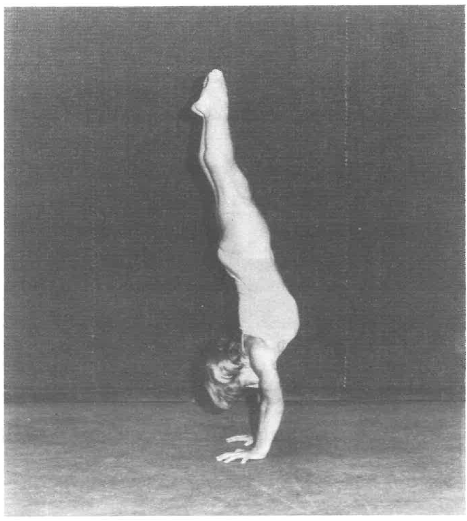 The gymnast kicks up to a handstand on a padded non-spring floor.Timing for this activity begins when the hands touch the floor.  Legs must be joined before a time of 10 seconds has elapsed.Gymnasts must hold the handstand without any walking of the hands.Two attempts can be made with the longest hold recorded.60 second hold = score of 10 55-59 sec = 9 	30-34 sec = 450-54sec = 8        25-29 sec = 345-49 sec= 7	20-24 sec = 240-44 sec = 6	10-19 sec = 135-39sec = 5     < 10s = 0.5Test equipment - apparatusAssessor instructions - SafetyPerformed on a padded non-spring floor. A stop watch is needed to record the hold time. Parallettes are not to be used for this test.Fingers must face forwardGlide kip series - photoTest DescriptionTest Scoring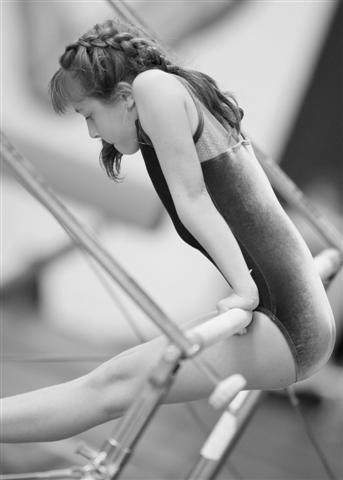 The gymnast performs as many continuous glide kips as possible up to a maximum of 10 in series. The gymnasts start from stand at floor level. A kip is counted when the gymnast reaches a straight arm support and casts to the next kip without an extra swing.  After the first glide, glide swings may be piked or straddle piked.  Legs striking or pushing off the ground negate the performed kip, but the test continues.  A fall (performance stops) ends the test. The test ends after 3 unsuccessful attempts at kips.Only the properly performed glide kip casts are counted. A properly performed kip cast has: arms & legs straight throughout. Bent arms in front support and/or in casting negate the performed kip (no points awarded) but the test continues. Glides must be clear of the mats (no floor strike) and with straight legs.  If a gymnast brushes the floor with her feet in the glide she will receive 0.5 point for that glide kip. 10 glide kips in series  = 10 points9  glide kips in series = 9 and so onTest equipment - apparatusAssessor instructions -SafetyThe test is performed on the low bar of a regulation set of uneven bars with 20cm of base matting under the low bar. The bar may be padded. A single rail bar is not to be used.The test is performed on the low bar of a regulation set of uneven bars with 20cm of base matting under the low bar. The bar may be padded. A single rail bar is not to be used.Cast to handstand - photoTest DescriptionTest Scoring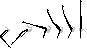 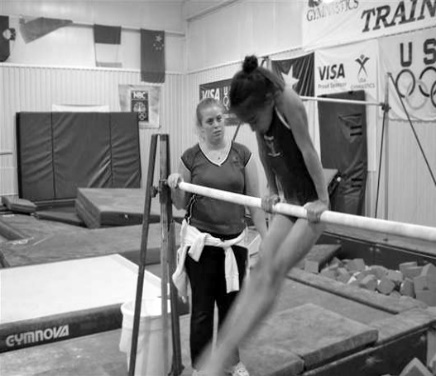 The gymnast begins in a front support on the low bar on a set of regular competition uneven bars.  The test begins when the gymnast first casts and then returns to the bar in a front support.  A maximum of 10 single casts can be performed.The gymnast may have one fall however; she must immediately remount the bar (with no re-chalking) and continue her test. A fall is defined as: casting over the bar, falling forward while returning to the bar. After a fall, the test does not start over. After 10 cast attempts, the test is over. Only properly performed casts are counted. A properly performed cast handstand has: legs straight throughout the cast, arms straight throughout, and a straight (slightly extended hips) body position from the time their hips leave the bar to the time the hips return to the bar. Any arching or piking of the body on the way up or the way down negates that cast attempt. Cast must reach a straight handstand (within 10 degrees) to be counted. A cast to 45 degrees or above, but less than 10 degrees to handstand is awarded 0.5 pointsIf a gymnast completes a properly performed cast to handstand and then falls, she will receive 0.5 point.10 casts to handstand = 10 points9 cast to handstand = 9 and so on….Test equipment - apparatusTest equipment - apparatusAssessor instructions - SafetyThe test is performed on the low bar of a regulation set of uneven bars with at least 40 cm of matting (20 cm base + 20 cm landing mat) but not more 50 cm of matting (20 cm base + 30 cm soft mat) placed under the low bar. A single rail bar is not to be used.The test is performed on the low bar of a regulation set of uneven bars with at least 40 cm of matting (20 cm base + 20 cm landing mat) but not more 50 cm of matting (20 cm base + 30 cm soft mat) placed under the low bar. A single rail bar is not to be used.The coach can stand next to the low bar for safety purposes, but cannot spot the gymnast. Gymnasts SHOULD be able to safely exit from handstand on bars.Forward splits – photoTest DescriptionTest Scoring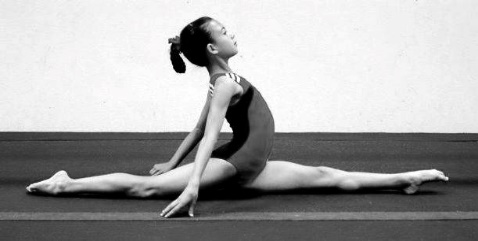 Score 3 = flat splits, parallel legs, square shoulders, vertical torso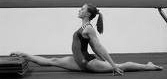 Score 4 = 20cm over split front leg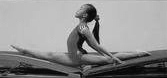 Score 5  = 20cm over split both legsThis test is conducted in two steps. Firstly on a lined mat area. The gymnast slides into a split position with front leg on one side of a velcro line and the back leg on opposite side. A score is given based on flat splits and other postures.If the gymnast scores 3, she may attempt to over split using the spring boards. The front leg may be raised (attempt score 4) OR both legs raised with upper torso directly over where two spring boards join (attempt score 5). Gymnast’s hands cannot take bodyweight but may touch the floor or the spring boardsForward split posture (each leg):Not yet flat splits = score 0 Flat splits, legs straight = score 1Flat splits, legs straight & parallel = 2Flat splits legs straight & parallel with square shoulders = score 3Flat over splits front leg heel raised on 20cm spring board with legs straight & parallel, square shoulders and vertical torso = score 4Flat over splits on joined springboards WITH legs straight & parallel, square shoulders and vertical torso = score 5Score 3 = flat splits, parallel legs, square shoulders, vertical torsoScore 4 = 20cm over split front legScore 5  = 20cm over split both legsTest equipment - apparatusAssessor instructions - SafetyScore 3 = flat splits, parallel legs, square shoulders, vertical torsoScore 4 = 20cm over split front legScore 5  = 20cm over split both legsFor flat splits - 2m long velcro strip placed lengthways on carpeted mat.For over split -Two regulation height spring boards set end to end. A 2m long velcro line is placed centrally along the joined springboards.Legs parallel include front knee facing upward and back knee facing down. Flat splits means the gymnast’s back leg thigh & front leg hamstring area rests on the floor for at least 5 sec.Pushing down on legs is not permitted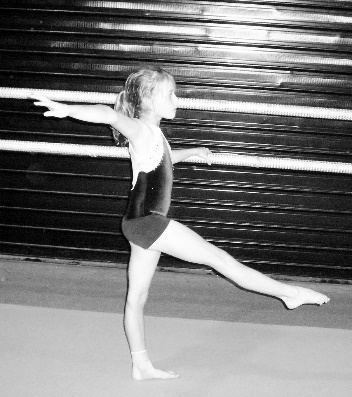 Score 1 = at knee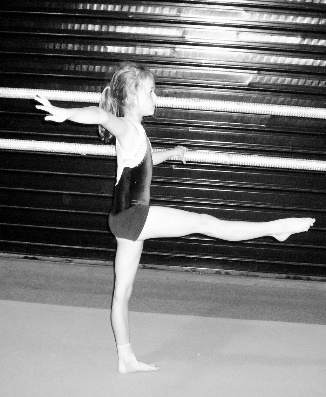 Score 2 = at hip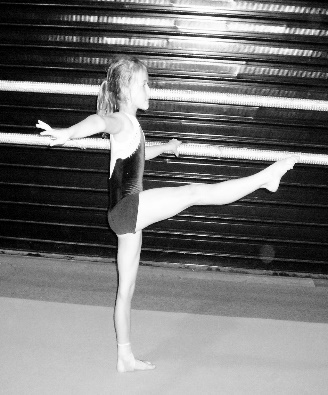 Score 3 = at mid-chest (sternum)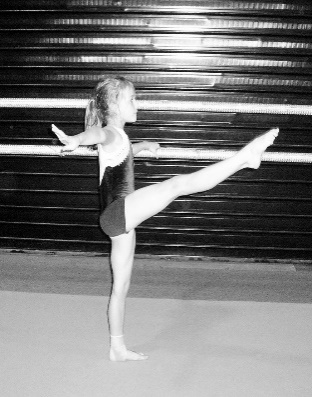 Score 4 = at shoulderScore 4 = at shoulder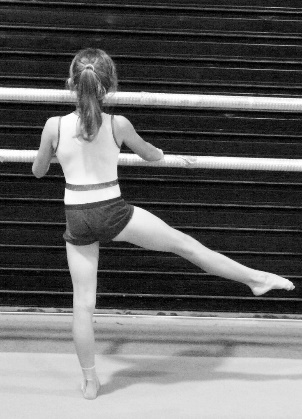 Score 1 = at knee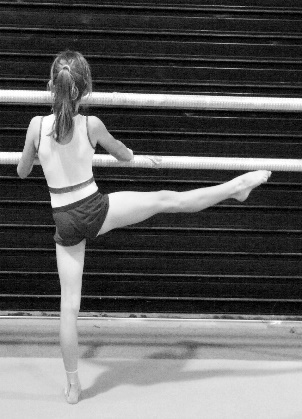 Score 2 = at hip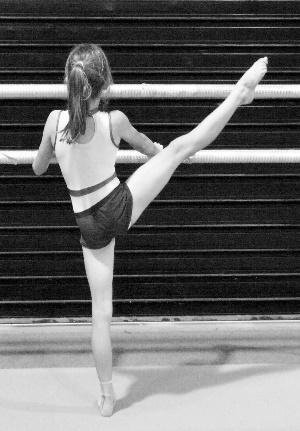 Score 3 = at mid-chest (sternum)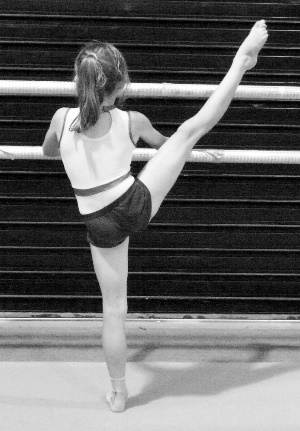 Score 4 = at shoulderScore 4 = at shoulderTest Description and scoringTest Description and scoring These tests demonstrate the active flexibility of the hips i.e., “splits” in movements. The gymnast stands beside a balance beam or barre’. The gymnast extends each leg (both forward then both sideways) as high as possible and holds for at least 3 seconds. The height of the toes is observed and a score is given.  Legs must be straight, turned out from the hips and the body held upright and square.  Each leg (R&L) receive a score out of 5 points. The total points score is therefore 20. These tests demonstrate the active flexibility of the hips i.e., “splits” in movements. The gymnast stands beside a balance beam or barre’. The gymnast extends each leg (both forward then both sideways) as high as possible and holds for at least 3 seconds. The height of the toes is observed and a score is given.  Legs must be straight, turned out from the hips and the body held upright and square.  Each leg (R&L) receive a score out of 5 points. The total points score is therefore 20.Raised leg toe position                    ScoreTop of head                             5Shoulder tip                             4Base of sternum                         3Hip (top of iliac crest)               2Top Knee cap                           1Below knee                               0Raised leg toe position                    ScoreTop of head                             5Shoulder tip                             4Base of sternum                         3Hip (top of iliac crest)               2Top Knee cap                           1Below knee                               0 These tests demonstrate the active flexibility of the hips i.e., “splits” in movements. The gymnast stands beside a balance beam or barre’. The gymnast extends each leg (both forward then both sideways) as high as possible and holds for at least 3 seconds. The height of the toes is observed and a score is given.  Legs must be straight, turned out from the hips and the body held upright and square.  Each leg (R&L) receive a score out of 5 points. The total points score is therefore 20. These tests demonstrate the active flexibility of the hips i.e., “splits” in movements. The gymnast stands beside a balance beam or barre’. The gymnast extends each leg (both forward then both sideways) as high as possible and holds for at least 3 seconds. The height of the toes is observed and a score is given.  Legs must be straight, turned out from the hips and the body held upright and square.  Each leg (R&L) receive a score out of 5 points. The total points score is therefore 20.Test equipment - apparatusTest equipment - apparatus These tests demonstrate the active flexibility of the hips i.e., “splits” in movements. The gymnast stands beside a balance beam or barre’. The gymnast extends each leg (both forward then both sideways) as high as possible and holds for at least 3 seconds. The height of the toes is observed and a score is given.  Legs must be straight, turned out from the hips and the body held upright and square.  Each leg (R&L) receive a score out of 5 points. The total points score is therefore 20. These tests demonstrate the active flexibility of the hips i.e., “splits” in movements. The gymnast stands beside a balance beam or barre’. The gymnast extends each leg (both forward then both sideways) as high as possible and holds for at least 3 seconds. The height of the toes is observed and a score is given.  Legs must be straight, turned out from the hips and the body held upright and square.  Each leg (R&L) receive a score out of 5 points. The total points score is therefore 20.Ballet barre’ at (at least) two heights.  A balance beam or other firm hand hold to be used. Floor surface must be firm.Ballet barre’ at (at least) two heights.  A balance beam or other firm hand hold to be used. Floor surface must be firm.20 m Sprint - photoTest DescriptionTest Scoring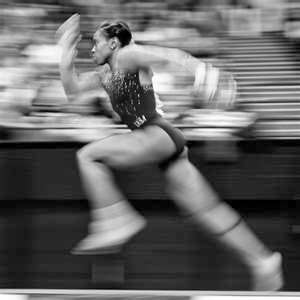 The 20 metre sprint is performed on the non-slip vault runway.The gymnast begins behind the start line with one or both feet touching the far edge of the start line.Gymnasts begin their sprint when ready. There is NO “Ready-Set-go” command.The assessor is positioned at the finish line of the 20 metre.Gymnastics shoes cannot be worn during the test. The assessor starts the stopwatch when the gymnast’s first leg lifts forward (moves past the starting line). The watch is stopped when any part of the gymnast’s torso crosses the finish line. Time is recorded to the hundredth of a second. Two attempts should be permitted with the best time counting as the final result.2.99 sec or better = 10 points3.10 sec = 9            3.20 sec = 83.30 sec = 7            3.40 sec = 6 3.50 sec = 5            3.60 sec = 43.70 sec = 3            3.80 sec = 2 3.90 sec = 1             4.00 sec = 0Test equipment - apparatusTest equipment - apparatusAssessor instructions - Safety30 metres (or more) of a clear area is to be used for the 20 metre sprint.The test is usually conducted on a vault runway. A spring floor area is NOT to be used. A stopwatch is needed to record the time.30 metres (or more) of a clear area is to be used for the 20 metre sprint.The test is usually conducted on a vault runway. A spring floor area is NOT to be used. A stopwatch is needed to record the time.A clear area of at least 10 metres long is needed for the gymnast to slow down at the end of the 20 metre sprint.  Any walls at the end or near the 30metre mark must be padded.Leg Lifts 2468101214161820Score 12345678910Chin Ups2468101214161820Score 12345678910Time secScore 12345678910Time < 10101520253033394245Score 0.511.522.533.544.55Time held (sec)3029-2726-2423-2120-1817-1514-1211-98-65-32-1Score54.543.532.521.510.50Squats12345678910Score 12345678910Squats12345678910Score 123456789105 continuous presses from half or straddle lever and return to lever  	= 10 points4 continuous presses from half or straddle lever and return to lever 	= 8 points3 continuous presses from half or straddle lever and return to lever 	= 6 points2 continuous presses from half or straddle lever, to finish in lever= 4 points1 continuous press to handstand from lever and return to lever	= 2 points1 continuous press from lever to handstand 			= 1 points1 continuous press from feet to finish in handstand 		= 0.5pointsTime <10s10-1920-2425-2930-3435-3940-4445-4950-5455-5960Score 0.512345678910Kips 12345678910Score 12345678910Cast Hstd12345678910Score 12345678910Front Split Flat legs straightFlat splits, legs straight & parallelFlat split- legs straight parallel & square shouldAND Over splits Front leg raised 20cm -springboardAND Over splits both leg raised 20cm-box Score 12345Side Split 10cm above floor Flat splitsFlat splitFlat split, shld square, torso vertical arms upOver splits - both leg raised 10cmForward Leg Lift Tow at top of knee cap Toe at hip (iliac crest)Toe at base sternumToe at shoulder tipToe at top of headScore 12345SidewayLeg Lift Tow at top of knee cap Toe at hip (top of iliac crest)Toe at base of sternumToe at shoulder tipToe at top of headTime   sec3.93.83.73.63.53.43.33.23.1< 3.0Score 0.511.522.533.544.55First name, SURNAMEAge – LevelClubTest 1a -  1 bLeg Lifsn/10Test 2a – 2 bChin UpRope/10Test 3a“L” lever holdsec/5 Test 3bInverted hang sec/5Test 4aSingle Squats R-L / 10Test 4bRebound Jumps/10Test 5Press Hstd/10Test 6H/stdHoldsec/10Test 7AGlide Kips n / 10Test 7b Cast Hstdn/ 10Test 8-9aSplits R/L/5/5Test  8-9bLeg raise Forward R – L/5/5Test  8-9bLeg raiseSideways R – L/5/5Test 10Sprint20msec/5Total /100  %AverageSD